28 September 2015 I ESMA/2015/1464* * *ITS 19: Implementing technical standards of the description of the functioning of MTFs and OTFs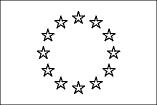 Brussels, XXX[.. .](2012) XXX draftCOMMISSION IMPLEMENTING REGULATION (EU) No ...L.of XXX[• • .]COMMISSION IMPLEMENTING REGULATION (EU) No .../..of [Date]laying down implementing technical standards with regard to the content 
and format of the description of the functioning of MTFs and OTFs and the 
notification to ESMA according to Directive 2014/65/EU of the European 
Parliament and of the Council(Text with EEA relevance)THE EUROPEAN COMMISSION,Having regard to the Treaty on the Functioning of the European Union,Having regard to Directive 2014/65/EU of 15 May 2014 of the European Parliament and of the Council on markets in financial instruments and amending Directive 2002/92/EC and Directive 2011/61/EU' and in particular the third subparagraph of Article 18(11) thereof,Whereas:It is important to recognise the need for competent authorities to receive complete 
information about the purpose, structure and organisation of multilateral trading facilities (MTFs) and organised trading facilities (OTFs) that they will be required to supervise in order to ensure the efficient and orderly functioning of financial markets.This information should build upon the information an investment firm or market 
operator would be required to provide as part of the general authorisation requirements under Directive 2014/65/EU. It should focus upon the specific functionality of the trading system so as to enable competent authorities to assess whether the system satisfies the definition of an MTF or OTF and to assess its compliance with the particular, venue-orientated requirements of Directive 2014/65/EU and Regulation (EU) No 600/2014 of the European Parliament and of the Council2. The requirement for a detailed description should not affect the duty of an investment firm or market operator to provide other information to its competent authority as required under Directive 2014/65/EU and Regulation (EU) No 600/2014, or the rights of competent authorities to request other information as part of their on-going supervision of trading venues.1 OJ L 173, 12.6.2014, p. 1732 Regulation (EU) No 600/2014 of the European Parliament and of the Council of 15 May 2014 on markets in financial instruments and amending Regulation (EU) No 648/2012 (OJ L 173, 12.06.2014, p. 84).The information should ensure a uniform application of collecting detailed descriptions of the functioning of the MTF or OTF under Directive 2014/65/EU and achieve an efficient processing of information for existing MTFs already operating in accordance with national authorisation at the point the requirement of submitting a detailed description comes into force.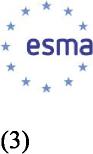 Since SME growth markets are distinguished from other MTFs in that they are subject 
to additional rules, it is necessary that SME growth markets shall provide additional information.Since OTFs are distinguished from MTFs in that the trading process may involve the 
use of discretionary rules by the operator and because the operator of an OTF will owe client facing responsibilities to users of the system, OTFs should provide additional information.To ensure the efficient processing of the information required it should be provided in 
electronic format.To facilitate the publication by the European Securities and Markets Authority 
(ESMA) of the list of all MTFs and OTFs in the Union with information on the services they provide and the unique code identifying them, a standard template for that information should be used.The new legislation of the European Parliament and of the Council on markets in 
financial instruments set out in Directive 2014/65/EU and Regulation (EU) No 600/20143 applies from 3 January 2017. To ensure consistency and legal certainty, this Regulation should apply from the same date.This Regulation is based on the draft regulatory technical standards submitted by 
ESMA to the Commission.ESMA has conducted open public consultations on the draft regulatory technical standards on which this Regulation is based, analysed the potential related costs and benefits and requested the opinion of the Securities and Markets Stakeholder Group established by Article 37 of Regulation (EU) No 1095/2010 of the European Parliament and of the Council4.3 Regulation (EU) No 600/2014 of the European Parliament and of the Council" with the following footnote: "Regulation (EU) No 600/2014 of the European Parliament and of the Council of 15 May 2014 on markets in financial instruments and amending Regulation (EU) No 648/2012 (OJ L 173, 12.6.2014, p. 84).4 Regulation (EU) No 1095/2010 of the European Parliament and of the Council of 24 November 2010 establishing a European Supervisory Authority (European Securities and Markets Authority), amending Decision No 716/2009/EC and repealing Commission Decision 2009/77/EC (OJ L 331, 15.12.2010, p. 84).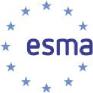 HAS ADOPTED THIS REGULATION:Article 1 
DefinitionsFor the purposes of this Regulation, the following definitions apply:(1)	'relevant operator' means:an investment firm operating a multilateral trading facility (MTF);an investment firm operating an organised trading facility (OTF);a market operator operating an MTF;a market operator operating an OTF;(2)	'asset classes' means the categories of financial instruments as set out in Section C ofAnnex Ito Directive 2014/65/EU.Article 2Information to be provided on MTFs and OTFs1. A relevant operator shall provide its competent authority with the following information:the asset classes of fmancial instruments traded on the MTF or OTF;the rules and procedures for making financial instruments available for trading, together with details of the publication arrangements, used to make that information available to the public;the rules and procedures to ensure the objective and non-discriminatory access to the trading facilities together with details on the publication arrangements used to make that information available to the public;the measures and procedures to ensure that sufficient information is publicly available to users of the MTF or OTF to form an investment judgement, taking into account both the nature of the users and the classes of financial instruments traded;the systems, procedures and arrangements to ensure compliance with the conditions laid down in Articles 48 and 49 of Directive 2014/65/EU;a detailed description of any arrangements to facilitate the provision of liquidity to the system such as market making schemes;the arrangements and procedures to monitor transactions as required by Article 31 of Directive 2014/65/EU;the rules and procedures for suspension and removal of financial instruments from trading as required by Article 32 of Directive 2014/65/EU;the arrangements to comply with pre-trade and post-trade transparency obligations that apply to the financial instruments traded and the trading functionality of the MTF or OTF; that information shall be accompanied with information on the intention to use waivers under Articles 4 and 9 of Regulation (EU) No 600/2014 and deferred publication under Articles 7 and 11 of that Regulation;the arrangements for the efficient settlement of the transactions effected under its systems and to ensure that users are aware of their respective responsibilities in this regard;a list of the members or participants of the MTF or OTF which it operates.2. A relevant operator shall provide its competent authority with a detailed description of the functioning of its trading system specifying:whether the system represents a voice, electronic or hybrid functionality;in the case of an electronic or hybrid trading system, the nature of any algorithm or program used to determine the matching and execution of trading interests;in the case of a voice trading system, the rules and protocols used to determine the matching and execution of trading interests;a description explaining how the trading system satisfies each element of the definition of an MTF or an OTF.3. A relevant operator shall provide its competent authority with information on how and in what instances the operation of the MTF or OTF will give rise to any potential conflicts between the interests of the MTF or OTF, its operator or its owners and the sound functioning of the MTF or OTF. The relevant operator shall specify the procedures and arrangements to comply with the requirements set out in Article 18(4) of Directive 2014/65/EU.4. A relevant operator shall provide its competent authority with the following information on its outsourcing arrangements that relate to the management, operation or oversight of the MTF or OTF and, in particular:(a) the organisational measures to identify the risks in relation to those outsourced activities and to monitor the outsourced activities;(b) the contractual agreement between the relevant operator and the entity providing the outsourced service in which the nature, scope, objectives, and service level agreements are outlined.5. A relevant operator shall provide its competent authority with information on any links to or participation by a regulated market, MTF, OTF or systematic internalises owned by the same relevant operator.Article 3Additional information to be provided on MTFs1. In addition to the information set out in Article 2, a relevant operator shall provide its competent authority with the following information relating to the requirements set out in Article 19(3) of Directive 2014/65/EU:a description of the arrangements and the systems implemented to manage the risks to which it is exposed, to identify all significant risks to its operation and to put in place effective measures to mitigate those risks;a description of the arrangements implemented to facilitate the efficient and timely finalisation of the transactions executed under its systems;having regard to the nature and extent of the transactions concluded on the market and the range and degree of the risks to which it is exposed, a description of the financial resources considered sufficient to facilitate its orderly functioning.Article 4Information to be provided on MTFs already in operationIn the case of an investment firm or market operator authorised to operate an MTF under Article 5 of Directive 2004/39/EC of the European Parliament and of the Councils which is operating at the date of application of this Regulation, that firm or operator shall provide the information referred to under Articles 2 and 3 of this Regulation in the following cases:(a) to correct, update or clarify information previously submitted by the relevant operator to its competent authority;5 Directive 2004/39/EC of the European Parliament and of the Council of 21 April 2004 on markets in financial instruments amending Council Directives 85/611/EEC and 93/6/EEC and Directive 2000/12/EC of the European Parliament and of the Council and repealing Council Directive 93/22/EEC (OJ L 145, 30.4.2004, p. 1). (b) to demonstrate compliance with obligations under Directive 2014/65/EU and Regulation (EU) No 600/2014 that did not apply to the MTF prior to the application of this Regulation.Article 5Additional information to be provided on MTFs for registration as an SME growthmarketIn the case of a relevant operator which is applying for registration of an MTF as an SME growth market, that operator shall ensure that the information provided under Articles 2 and 3 clearly identifies which functionalities or arrangements are applicable to the SME growth market.Article 6Additional information to be provided on OTFs1. In addition to Article 2, a relevant operator operating an OTF shall provide its competent authority with the following information:information on whether another investment firm is engaged to carry out market making on its OTF on an independent basis in accordance with Article 20(5) of Directive 2014/65/EU;a detailed description of how and under what circumstances it executes orders on the OTF on a discretionary basis in accordance with Article 20(6) of Directive 2014/65/EU;the rules, procedures and protocols which allow the operator to route the trading interest of a member or participant outside the facilities of the OTF;a description of the use of matched principal trading which complies with Article 20(7) of Directive 2014/65/EU;the rules and procedures to ensure compliance with Articles 24, 25, 27 and 28 of Directive 2014/65/EU for transactions concluded on the OTF where those rules are applicable to the relevant operator in relation to an OTF user.Article 7Asset class specific informationWhere a relevant operator of an MTF or OTF applies different rules to different asset classes, it shall provide the information required by this Regulation for each of those asset classes separately.Article 8Material changesA relevant operator shall provide its competent authority with a description of any material changes to the information previously submitted in accordance with this Regulation which would be relevant to an assessment of that operator's compliance with Directive 2014/65/EU and Regulation (EU) No 600/2014.Where a relevant operator sends new information to its competent authority to correct, update or clarify information previously submitted in accordance with this Regulation, it does not need to include information which is of a purely minor or technical nature that would not be relevant to an assessment of their compliance with Directive 2014/65/EU or Regulation (EU) No 600/2014.An investment firm or market operator authorised to operate an MTF under Directive 2004/39/EC which is operating at the date of application of this Regulation shall, in addition to paragraph 1 of this Article, provide its competent authority with a description of any material changes to the information previously submitted to the competent authority in respect of that MTF under that Directive.Article 9Format for providing the detailed descriptionWhere the relevant operator provides the competent authority with the detailed description of the functioning of the MTF or OTF it operates as set out under this Regulation, the relevant operator shall include clear references in its submission which satisfy the requirements of the template in Table 1 of the Annex.In providing the information required by this Regulation, a relevant operator shall include references to the appropriate provisions of the rules of its MTF or OTF, agreements or contracts with participants or relevant third parties and internal procedures and policies.A relevant operator shall provide the information required by this Regulation to its competent authority in an electronic format.When providing the information required by this Regulation, a relevant operator shall: (a) give a unique reference number to each document it submits;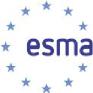 ensure that the information it submits clearly identifies which specific requirement of this Regulation it refers to and in which document that information is provided by using the unique reference number to identify the document;ensure that if a requirement of this Regulation does not apply to it, that fact is stated together with an explanation;submit that information in the format set out in Table 1 of the Annex.5. Where the provision of the detailed description occurs in the context of an authorisation request, an entity requesting authorisation to provide more than one service at the same time shall submit one application clearly identifying the services to which the information provided applies. When the same document is to be considered as part of several authorisation requests, for the purpose of providing the information in the format in Table 1 of the Annex, the same reference number shall be used when submitting the same document for several applications.Article 10Notification to ESMAA competent authority shall notify ESMA of the authorisation of a relevant operator as an MTF or an OTF in electronic format and in the format in Table 2 of the Annex.Article 11Entry into force and applicationThis Regulation shall enter into force on the twentieth day following that of its publication in the Official Journal of the European Union.It shall apply from 3 January 2017.This Regulation shall be binding in its entirety and directly applicable in all Member States. Done at Brussels,For the Commission The President[For the CommissionOn behalf of the President[Position]Annex: FormatsTable 1Information by MTFs and OTFsTable 2Information to be sent to ESMARelevant 
operator for 
which the 
application is 
submittedRelevant Article 
number of this 
RegulationDocument 
reference 
numberTitle of the 
documentChapter or 
section or page 
of the document 
where the 
information is 
provided or 
reasons why the 
information has 
not been 
providedNotifying 
Competent 
AuthorityName of the 
relevant 
operatorName of the 
MTF/OTF 
operatedMIC codeServices 
provided (i.e. 
MTF and/or 
OTF)